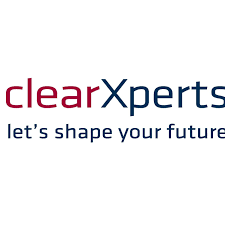 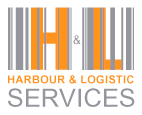 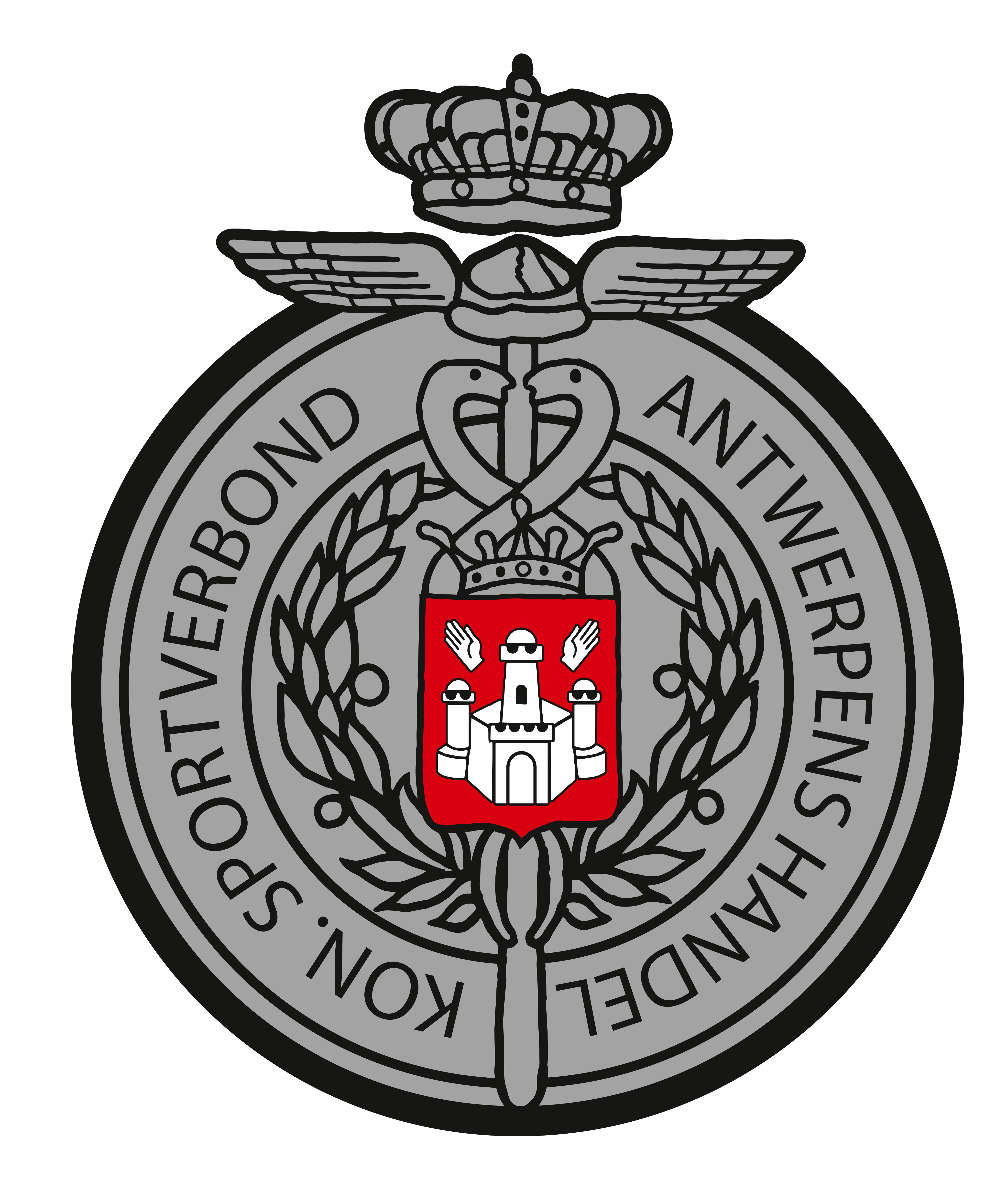 OVERDREVEN CIJFERSCLEARXPERTS – H&L SERVICESEen geluk bij een ongeluk! Protime had omwille van het Covidvirus veiligheidshalve de wedstrijd tegen Umicore laten uitstellen en door de overdrukke wegen rondom Antwerpen kon scheids Mark Janssens niet tijdig aanwezig zijn op de heilige plaats vanavond: Buurtsporthal Kiel. Door het uitstellen van de 2de wedstrijd hadden we alsnog de ruimte om wat later te beginnen aan de wedstrijd…H&L Services had zich blijkbaar versterkt, want een paar nieuwe gezichten doken voorwaar op en eerlijk gezegd: het probeerde uitgekiend te voetballen met een gedegen structuur! De eerste minuten ging het spel erg op en neer, met als pluspunt voor ClearXperts de betere fysiek. Na poging van Jachin Van Looveren, die de diepte ingestuurd werd door Petrit Zhara had de keeper van Clearxperts alle moeite van de wereld om de bal te keren. Een minuut speelde Besnik Mavraj een bal tussen de benen door van zijn tegenstrever, maar de keeper Gordon Lewis stond paraat. Langs de zijlijn volgde een pittig duel tussen Jachin Van Looveren en Rachid Sahrdi. Jachin Van Looveren slalomde over het ganse veld maar werd in extremis gestopt en aan de overzijde een enig mooi actie met een schot uit den draai door Bram Peeters, maar de bal vliegt milimeters over het doel. Op de 12’ is het dan eindelijk zo ver en wordt de ban gebroken: Mooi samenspel tussen Tars Witvrouwen en Bram Peeters met een dubbele ééntwee laat de laatste toe onder keeper Gordon Lewis te besluiten: 1-0.  Even later haalt Joris Reynders uit met een knal, maar de keeper verwerkt in corner. Een pass van Mourad Taiebi belandt bij Wouter Aerts die op de bezoekende keep schiet. Toch is het op tegenaanval dat Clearxperts de score kan verdubbelen via Mourad Taiebi die in de rebound de 2-0 kan scoren. H&L antwoordt met een knal van Jachin Van Looveren die nipt over gaat. Even later op tegenaanval verschijnt hij alleen voor de keeper, maar Louis Mecken kan de bal verwerken in corner.ClearXperts verschijnt dan nog eens voor de keeper, maar deze laatste gaat gepast op de knieën. We gaan rusten met een juiste stand van twee doelpunten verschil.Na de korte rust bleek duidelijk dat de fysiek de bovenhand zou nemen, toch was het nog 6 minuten wachten vooraleer we het derde doelpunten konden begroeten, wanneer Mourad Taiebi zijn compaan Tars Witvrouwen bedient en deze laatste droog binnenknalt in de rechterbovenhoek: 3-0.H&L Services probeert nog met een schot van Jachin Van Looveren, maar zijn schot is niet goed gericht. Vervolgens wordt het 4-0 in de 10’ wanneer Mourad Taiebi de keeper verrast met een grondscherend schot. Amper twee minuten later is er Wouter Aerts die de 5-0 kan scoren op pass van Koen Lamberechts. Weer drie minuten verder een knal van Joris Reynders vanuit een scherpe hoek die de 6-0 scoort. Af en toe wat speldeprikken van H&L maar de prikken missen het doel of eindigen te zwak waardoor er geen echt benarde situaties ontstaan voor het doel van de thuiskeeper. Integendeel, op pass van Joris Reynders kan Tars Witvrouwen via de hand van Lewis Gordon zijn zoveelste goal van de avond maken: 7-0. Een magistrale knal van Joris Reynders eindigt in de rechterbovenhoek tegen de netten en de eindstand is bereikt: 8-0.Er zat merkelijk beterschap in het spel van H&L Services, maar aan de fysiek zullen ze nog een beetje moeten werken; de toekomst zal uitwijzen of ze de stijgende lijn kunnen aanhouden! Hacee 